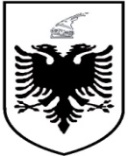 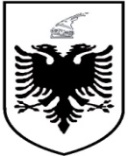 R E P U B L I K A  E  SH Q I P Ë R I S ËMINISTRIA E MBROJTJESNJËSIA E PROKURIMITNr._______ prot.					  	                 Tiranë, më ____.____.2024 NJOFTIMI I KONTRATËS QE PUBLIKOHET NË BULETININ E NJOFTIMEVE PUBLIKE DHE NË FAQEN ZYRTARE TË AUTORITETIT KONTRAKTORSeksioni 1 Autoriteti Kontraktor1.1	Emri dhe adresa e autoritetit kontraktorEmri 			Ministria e MbrojtjesAdresa			Rr. e Dibrës, ish - Shkolla e Bashkuar, Tiranë, kutia postare 2423Tel/Fax		042 226 601/2/3 1320, 1095E-mail			sekprokurime@mod.gov.alFaqjae Internetit	http://www.mod.gov.al1.2	Lloji i autoritetit kontraktor1.3	Kontratë në kuadrin e një Marrëveshjeje të veçantë ndërmjet Shqipërisë dhe një shteti tjetërSeksioni 2 Objekti i kontratës2.1 	Numri i referencës së procedurës/lotit: Urdhër Prokurimi nr. 3, datë 29.01.2024, i titullarit të autoritetit kontraktor - Ministria e Mbrojtjes.2.2	Lloji i “Kontratave për punë ”2.3 	Kontratë në bazë të Marrëveshjes Kuadër2.4   	Lloji i Marrëveshjes KuadërMe 1 operator ekonomik                     Me disa operatorë ekonomikë		Të gjitha kushtet janë të përcaktuara	Po 	Jo Në Marrëveshjen Kuadër me 1 operator ekonomik, kur të gjitha kushtet janë të përcaktuara, të jepen arsyet e përzgjedhjes së kësaj lloj Marrëveshje Kuadër2.5  Numri i operatorëve ekonomikë me të cilët do të përfundojë Marrëveshja Kuadër:___________(Këtu duhet të përcaktohet numri maksimal i operatorëve ekonomikë me të cilët do të lidhet Marrëveshja Kuadër).2.7 Autoriteti kontraktor/Autoritetet kontraktore të cilat do të lidhin marrëveshjen kuadër: ____________________________________________________________________________________________________________________________________________2.8	Përshkrim i shkurtër i kontratësFondi limit : 61,485,977 (gjashtëdhjetë e një milionë e katërqind e tetëdhjetë e pesë mijë e nëntëqind e shtatëdhjetë e shtatë) lekë pa TVSH.Burimi i Financimit : Shpenzimet për këtë procedurë do të përballohen nga fondet e miratuara për Aparatin e Ministrisë së Mbrojtjes, në buxhetin e shtetit për vitin 2024 dhe fondet e planifikuara në PBA për vitin 2025.Objekti i kontratës : “Përmirësime në hardware, software dhe ndërtime të dhomave të serverave, për rritjen e performancës së sistemeve të MM/FA për vazhdueshmërinë e punës (business continuity) sipas standarteve të NATO-s, në Qendrën e Ndërlidhjes TIK të ASNI”, e klasifikuar në nivelin “Sekret”. (Zbatimi i kontratës përfshin : punime ndërtimi, punime mekanike, punime elektrike dhe instalim pajisjesh).2.9	Kohëzgjatja e kontratës ose afati kohor për ekzekutimin : Duke filluar nga data e fillimit të punimeve me përfundim brenda 4 (katër) muajve.2.9.1  Kohëzgjatja e Marrëveshjes Kuadër2.10	Vendndodhja e objektit të kontratës : Rruga e Dibrës, Garnizoni Skënderbej, Tiranë.2.11	Ndarja në LOTE:  Nëse po, 2.12	Përshkrim i shkurtër i loteve(Objekti dhe fondi limit iloteve)1_____________________________________________________________________________2.____________________________________________________________________________3.____________________________________________________________________________etjNjë Ofertues mund të aplikojë për [një lot], [disa lote], [të gjitha lotet]. Për çdo lot paraqitet një ofertë e veçantë.2.13	Opsionet:  Numri i rinovimeve të mundshme (nëse ka):2.14 	Zvogëlimi i numrit të kandidatëve të përshtatshëm (nëse aplikohet):2.14.1. Do të aplikohet zvogëlimi i numrit të kandidatëve të përshtatshëm, që do të ftohen:2.14.2 Nëse do të aplikohet kriteri për zvogëlimin e numrit të kandidatëve:i.  Të specifikohet numri : __________________ii. Të specifikohen kriteret dhe rregullat që do të zbatohen për zvogëlimin e numrit të kandidatëve:_______________________________2.15	Do të pranohen variantet:  2.15.1Do të pranohet nënkontraktimi:  Nëse do të lejohet nënkontraktimi, te specifikohet përqindja e lejuar për nënkontraktim: ____Autoriteti kontraktor do t’i bëjë pagesa të drejtpërdrejtë nënkontraktorit:Shënime të tjera__________________________________________________________________________________________________________________________________________________________________________________________________________________________________________2.16. Gjatë procesit të prokurimit në fushën e Teknologjisë të Informacionit dhe Komunikimit (TIK) janë përdorur standardet e përgatitura nga Agjencia Kombëtare e Shoqerisë së Informacionit: - Jo e aplikueshme.2.17. Gjatë procesit të prokurimit në fushën e Teknologjisë të Informacionit dhe Komunikimit (TIK), në rastin kur standardet janë të pa-aplikueshme, është marrë miratimi paraprak nga Agjencia Kombëtare e Shoqërisë së Informacionit: - Jo e aplikueshme.Seksioni 3	Informacioni ligjor, ekonomik, financiar dhe teknik3.1	Kriteret e Pranimit sipas Shtojcës 15.Shënim: Referuar parashikimeve të LPFMS dhe nenit 28 të Rregullave të prokurimit në fushën e mbrojtjes dhe të sigurisë, miratuar me VKM nr. 1170, datë 24.12.2020, pas mbylljes së fazës së para kualifikimit dhe në përfundim të afateve të ankimit, autoriteti kontraktor do të ftojë kandidatët e përzgjedhur/kualifikuar të njihen me dokumentet konkrete të tenderit ku përfshihen edhe kriteret e plota të pranimit, sipas Shtojcës 15.3.2	Sigurimi i ofertës (i zbatueshëm në rastin e procedurave të prokurimit me vlerë më të lartë se kufiri i lartë monetar, në fazën e dytë).Autoriteti/enti kontraktor pranon pagesën e vlerës së sigurimit të ofertës nga ofertuesi edhe në formën:i.  garancisë bankare  Xose  ii. nga shoqëri sigurimi të licencuara nga autoritetet kompetente XSeksioni 4 Procedura4.1	Lloji i procedurës: Procedurë e kufizuar, e klasifikuar në nivelin “Sekret”.Procedurë prokurimi e rishpallurNëse është procedurë e rishpallur të plotësohen të dhënat identifikuese të procedurës së anuluar:a) Numri i referencës (nr.datë i urdhërit te prokurimit) të procedurës së prokurimit të anulluar _________________________________________________________________________b) Objekti i prokurimit të procedurës së prokurimi të anulluar __________________________c)Fondi limit i procedurës së prokurimit të anulluar __________________________________Kjo procedurë prokurimi është e klasifikuar në nivelin “Sekret” dhe do të zhvillohet bazuar  në : Ligjin nr. 36/2020 “Për prokurimet në fushën e mbrojtjes dhe të sigurisë”;Ligjin nr. 10/2023 “Për informacionin e klasifikuar”;VKM nr. 1170, datë 24.12.2020 “Për miratimin e rregullave të prokurimit në fushën e mbrojtjes dhe të sigurisë”;VKM nr. 542, datë 29.9.2021 “Për rregullat, procedurat dhe kërkesat për mbrojtjen e informacionit të klasifikuar gjatë prokurimit në fushën e mbrojtjes dhe të sigurisë”;dhe përfshin dy faza kryesore :Faza 1 -  Parakualifikimi dhe përzgjedhja e kandidatëve :Faza e parë (para kualifikimi) ka të bëjë me përzgjedhjen e kandidatëve, përpara dërgimit të ftesës për ofertë nga AK-ja. Para kualifikimi i ofertuesve është një proces i ndryshëm nga procedura e vlerësimit të ofertave, e cila përqendrohet në çmimin dhe kriteret e përcaktuara në dokumentet e tenderit. Procesi i para kualifikimit do të bëhet duke u përqendruar në vlerësimin e përvojës dhe aftësinë e kandidatëve për të zbatuar në mënyrë të kënaqshme kontratën konkrete. Qëllimi kryesor i para kualifikimit është përzgjedhja e atyre kontraktorëve/furnitorëve, kualifikimet dhe përvoja e të cilëve minimizon rrezikun e mosekzekutimit, sipas projektit/kontratës së propozuar.Kriteret për përzgjedhjen e kandidatëve në Fazën e Parë, janë përkatësisht si më poshtë :Kandidatët e interesuar duhet të jenë të pajisur me Certifikatën e Sigurimit Industrial (CSI), lëshuar nga AKSIK, e cila duhet të jetë :Jo më e ulët se niveli i klasifikimit “Sekret”;E vlefshme në momentin e prokurimit dhe të lidhjes së kontratës së klasifikuar;Në përputhje me objektin specifik të prokurimit të klasifikuar.Për këtë, ofertuesit duhet të paraqesin Certifikatë të Sigurimit Industrial, të lëshuar nga AKSIK, në emër të ofertuesit.Operatorët ekonomikë pjesëmarrës duhet të paraqesin deklaratën për paraqitje oferte të pavarur, sipas Shtojcës 4; deklaratën mbi përmbushjen e kritereve të përgjithshme, sipas Shtojcës 13; deklaratën mbi konfliktin e interesit, sipas Shtojcës 10 dhe deklaratën mbi garantimin e zbatueshmërisë së dispozitave ligjore në marrëdhëniet e punës, sipas shtojcës 14, të dokumenteve të tenderit të publikuara nga APP, në seksionin Legjislacioni/ Prokurime në fushën e mbrojtjes dhe sigurisë, rubrika DST “Procedurë_e_Kufizuar _Punë”.Operatorët ekonomikë pjesëmarrës duhet të vetëdeklarojnë se kanë paguar të gjitha detyrimet e maturuara të energjisë elektrike të kontratave të energjisë që ka operatori ekonomik që është i regjistruar në Shqipëri. Ky vetëdeklarim kërkohet për operatorët ekonomikë, të cilët operojnë në territorin e Republikës së Shqipërisë.Operatorët ekonomikë pjesëmarrës duhet të disponojnë licencat e nevojshme për zbatimin e kontratës, bazuar në formatin e miratuar me vendim të Këshillit të Ministrave nr. 42, datë 16.01.2008 “Për miratimin e rregullores për kriteret dhe procedurat e dhënies se licencave profesionale të zbatimit, klasifikimit dhe disiplinimit të subjekteve juridike që ushtrojnë veprimtari ndërtimi” të ndryshuar. Licenca profesionale e Operatorëve Ekonomikë lidhur me ekzekutimin e punëve objekt i kontratës duhet të përmbajë kategoritë e mëposhtme : Për punimet e përgjithshme të ndërtimit :N.P-3   A 	Rikonstruksion dhe mirëmbajtje godinash civile e industriale, veshje fasada.Për punimet speciale të ndërtimit :N.S-4   A 	Punime rifiniture të muraturës dhe të lidhura me to, rifiniture me materiale     druri, plastik, metalik dhe xhami dhe rifiniture të natyrës teknike ndërtuese.N.S-12 A	Impiante teknologjike, termike dhe të kondicionimit.N.S-13 A	Impiante dhe linja telefonie dhe telekomunikacioni.N.S-14 A	Impiante të brendshme elektrike, telefonike, radiotelefoni TV.Për operatorët e huaj të bëhet njehsimi i licencës profesionale që disponojnë nga vendi i origjinës pranë Institucionit përkatës, në plotësim të licencave profesionale të kërkuara për ekzekutimin e kontratës.Operatorët ekonomikë pjesëmarrës duhet të paraqesin kopje të deklaratave të xhiros vjetore të lëshuar nga administrata tatimore për 3 (tre) vitet e fundit financiare (2020 -  2021 - 2022). Xhiro mesatare e tre viteve të fundit, nuk duhet të jetë më e ulët se 50 % e vlerës së fondit limit objekt prokurimi.Operatorët ekonomikë pjesëmarrës duhet të paraqesin kopje të bilanceve të viteve financiare 2021 dhe 2022, të paraqitura në organet tatimore dhe të certifikuara/ konfirmuara nga ana e këtyre organeve dhe të shoqëruara me Akt Ekspertizën e Ekspertit Kontabël të Autorizuar, në rastin kur janë në kushtet e përcaktimeve të ligjit nr. 10091 datë 5.3.2009 “Për auditimin ligjor, organizimin e profesionit të ekspertit kontabël të regjistruar dhe të kontabilistit të miratuar”, i ndryshuar. Operatorët ekonomikë pjesëmarrës duhet të kenë përvojë të suksesshme në kontrata të mëparshme dhe për këtë duhet të paraqesin : dokumentacion për punë të ngjashme për një objekt të vetëm në një vlerë jo më të ulët se 50% të vlerës së përllogaritur të kontratës që prokurohet dhe që është realizuar gjatë tri viteve të fundit;dokumentacion për punë të ngjashme deri në një kufi, ku vlera monetare totale e punëve të kryera, e marrë së bashku gjatë tri viteve të fundit, është jo më e ulët se dyfishi i vlerës limit të kontratës që prokurohet.Vlerësimi i përvojës së suksesshme të Operatorëve Ekonomikë do të kryhet bazuar në deklaratat e dokumentat e mëposhtme :Për kontrata të realizuara me institucione shtetërore :kontratë;formular vlerësimi;situacionet pjesore si dhe faturat tatimore për çdo situacion punimesh (ku të shprehen qartë datat, vlera, koha dhe natyra e punës së bërë);situacion përfundimtar;akt kolaudimi.Për kontrata të realizuara me subjekte private : kontrata përkatëse;situacionet pjesore si dhe faturat tatimore për çdo situacion punimesh (ku të shprehen qartë datat, vlera, koha dhe natyra e punës së bërë);situacioni perfundimtar;akt kolaudimi.Operatorët ekonomikë pjesëmarrës, për realizimin e punimeve objekt kontrate, duhet të disponojnë personelin kryesor, drejtues teknik në licencën e shoqërisë, si më poshtë :           Inxhinier ndërtimi 	1 (një)Inxhinier elektrik		1 (një)Inxhinier elektronik        	1 (një) Inxhiner mekanik		1 (një)Për këtë operatorët ekonomikë duhet të paraqesin :kontratë pune të vlefshme dhe diplomën universitare.Drejtuesit teknik duhet të jenë të punësuar sipas kritereve të VKM nr. 42 date 16.01.2008, i ndryshuar, sa i takon ndalimeve të dypunësimit.Në çdo rast, Autoriteti Kontraktor ka të drejtë të bëjë verifikime lidhur me deklarimin e OE, në funksion të përmbushjes së këtij kriteri.Në funksion të hartimit të ofertës dhe në kushtet kur ky proces kërkon akses tek informacioni i klasifikuar që administrohet nga Autoriteti Kontraktor, operatorët ekonomikë duhet të vërtetojnë se kanë personelin që plotëson kushtet e përcaktuara për njohjen, ruajtjen, administrimin dhe transferimin e informacionit të klasifikuar.Për këtë, ofertuesit duhet të paraqesin :Dokumente/vërtetime të lëshuara nga AKSIK ose CSI të lëshuar në emër të ofertuesit, ku të evidentohet personeli i pajisur me CSP si më poshtë : Administratori i shoqërisë;Inxhinieri i ndërtimit; 		Inxhinieri elektrik;		Inxhinieri elektronik;          Inxhineri mekanik;		Tekniku i ndërtimit;1 (një) elektriçist ;1 (një) Teknik/specialist të inxhinierisë elektronike dhe/ose të teknologjisë së informacionit dhe komunikimit dhe		1 (një) instalues dhe riparues të kondicionerëve dhe sistemeve ftohëse-ngrohëse.Punonjësit si më sipër, janë kërkuar në funksion të përgatitjes së ofertës dhe zbatimit të kontratës pasi do të kenë akses në informacionin e klasifikuar lidhur me projektet e zbatimit, preventivat e punimeve, skica, planimetri, të dhëna dhe specifikime teknike, etj.Në rast se gjatë zbatimit të kontratës, OE fitues do ti lindë nevoja për angazhimin e punonjësve të tjerë, ka detyrimin që aksesi në informacionin e klasifikuar të bëhet në përputhje me rregullat e përcaktuara në VKM nr. 542, datë 29.09.2021 “Për rregullat, procedurat dhe kërkesat për mbrojtjen e informacionit të klasifikuar gjatë prokurimit në fushën e mbrojtjes dhe të sigurisë”.Operatorët ekonomikë duhet të vërtetojnë se e zhvillojnë aktivitetin e tyre në fushën objekt prokurimi në përputhje me standardet e menaxhimit të cilësisë, sigurisë së informacionit, të shëndetit e sigurisë në punë dhe standardet e menaxhimit të mjedisit. Për këtë duhet të paraqesë certifikatat e mëposhtme : Certifikatë ISO 9001:2015 ose ekuivalente mbi “Sistemet e menaxhimit të cilësisë”, lëshuar nga institucionet zyrtare të akredituara për këtë qëllim; Certifikatë ISO 27001:2022 ose ekuivalente mbi “Menaxhimin e sigurisë së informacionit”, lëshuar nga institucionet zyrtare të akredituara për këtë qëllim;  Çertifikatë ISO 45001-2018 ose ekuivalente mbi “Sistemin e Menaxhimit të Shëndetit dhe Sigurisë në punë”, lëshuar nga institucionet zyrtare të akredituara për këtë qëllim; Certifikatë ISO 14001:2015 ose ekuivalente mbi “Sistemet e menaxhimit të mjedisit”, lëshuar nga institucionet zyrtare të akredituara për këtë qëllim. Certifikatat si më sipër duhet paraqiten origjinale ose kopje të noterizuara, të lëshuara  nga një organ i akredituar nga organizmi kombëtar i akreditimit ose organizma ndërkombëtarë akreditues, të njohur nga Republika e Shqipërisë.Certifikatat duhet të jenë të vlefshme në kohën e zhvillimit të tenderit. Në rast të bashkimit të operatorëve ekonomikë, çdo anëtar i grupit duhet të paraqesë  Certifikatën ISO sipas zërave të punimeve që do të marrë përsipër të realizojë sipas akt marrëveshjesOperatorët ekonomikë për tu kualifikuar në fazën e parë të procedurës, duhet të dorëzojnë dokumentacionin në përputhje me kërkesat e përcaktuara si më sipër, në një zarf të mbyllur, jo transparent, të nënshkruar dhe vulosur nga ana e tyre. Autoriteti Kontraktor, do të shqyrtojë dokumentat e dorëzuara nga operatorët ekonomikë dhe do të vlerësojë nëse ky dokumentacion plotëson kërkesat e përcaktura në njoftimin e kontratës. Të gjithë dokumentat e kërkuara për fazën e parë të procedurës së prokurimit, duhet të jenë origjinalë ose kopje të noterizuara të tyre. Rastet e mos - dorëzimit të një dokumenti, ose të dokumentave të rreme e të pasakta, konsiderohen si kushte për skualifikim.Formulari i kërkesës për pjesëmarrje duhet të plotësohet sipas formatit të dokumenteve të tenderit të publikuara nga APP në seksionin Legjislacioni / Prokurime në fushën e mbrojtjes dhe sigurisë. (https://www.app.gov.al/legjislacioni/prokurimet-ne-fushen-e-mbrojtjes-dhe-te-sigurise/dst/).Faza 2 - Ftesa për Ofertë dhe vlerësimi : Autoriteti Kontraktor do të dërgojë një ftesë për ofertë tek Kandidatët të cilët kanë plotësuar kërkesat për para-kualifikim duke i ftuar të dorëzojnë ofertat sipas përcaktimeve në DT dhe të specifikimeve të përcaktuara në ftesën për ofertë. Ofertat do të shqyrtohen dhe vlerësohen nga Autoriteti Kontraktor për të përcaktuar ofertën, fituese.4.2	Kriteret e përzgjedhjes së fituesit :  
A) çmimi më i ulët XOseB) oferta ekonomikisht më e favorshmelidhur me rëndësinë:  Çmimi pikëetj.  pikëAutoriteti Kontraktor duhet të specifikojë pikët për çdo kriter vlerësimi të vendosur.4.3	Afati kohor për dorëzimin e kërkesave për pjesëmarrje:  
Data : 27/03/2024(dd/mm/vvvv) Ora : 10:00Vendi: Ministria e Mbrojtjes, me adresë Rruga e Dibrës, Tiranë.4.4	Periudha e vlefshmërisë së ofertave: 150 (e shprehur në ditë)4.5	Gjuha(-ët) për hartimin e ofertave ose kërkesave për pjesëmarrje:  
Seksioni 5 Informacione plotësuese5.1	Dokumenta me pagesë(ne rastet kur vlerësohet nga autoriteti kontraktor):Nëse PoKy çmim mbulon kostot aktuale të kopjimit dhe shpërndarjes së DT tek Operatorët Ekonomik. Operatoret Ekonomikë të interesuar kanë të drejtë të kontrollojnë DT para blerjes së tyre.5.2 	Informacione shtesë (vendi, zyra, mënyrat për tërheqjen e dokumentave të tenderit) Referuar parashikimeve të LPFMS dhe nenit 28 të Rregullave të prokurimit në fushën e mbrojtjes dhe të sigurisë, miratuar me VKM nr. 1170, datë 24.12.2020, dokumentet e tenderit do tu vihen në dispozicion kandidatëve të përzgjedhur me qëllim hartimin dhe dorëzimin e ofertave për fazën e dytë të procedurës.Data e shpërndarjes së këtij njoftimi	19/02/2024.Institucion qëndrorInstitucion i pavarurXNjësi e Qeverisjes Vendore TjetërJoXRealizimi i punëveProjektimi dhe realizimi i punëveXPoJoX2.6Kushtet që do zbatohen në rastin e rihapjes së konkurimitdhe/ose përdorimi i mundshëm i blerjes elektronike.Kohëzgjatja në muaj:  ose ditë:  (nga nënshkrimi i Marrëveshjes Kuadër(jo më shumë se (5) vjet)Ose duke filluar nga     // (dd/mm/vvvv) Përfunduar më             // (dd/mm/vvvv)PoJoXPoJoXJoXJoXJoPoJoXShqipXAnglishtXTjetër_____________________________________________JoXMonedha_________Çmimi_______